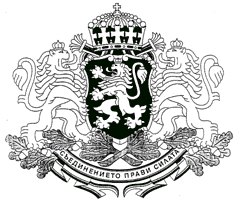 Администрация на президентаСЪДЪРЖАНИЕ:Дейност по разглеждане на молби за помилване Практика на Комисията по помилванетоПредложения за прекратяване на разглежданетоПредложения за отказ от упражняване на правото на помилванеПредложения за помилванеНа основание чл. 9(4) от Правилата за работа на Комисията по помилване (ПРКП), утвърдени с Указ № 195/20.07.2018 г. на Президента на Република България1. ДЕЙНОСТ ПО РАЗГЛЕЖДАНЕ НА МОЛБИ ЗА ПОМИЛВАНЕЗа месеците януари – април  2019 г. от настоящия президентски мандат в Комисията са постъпили общо 110 молби. Комисията е провела 7 заседания, на които е решила общо 130 молби. ДВИЖЕНИЕ НА МОЛБИТЕБроят на решените молби и сроковете за тяхното разглеждане и решаване зависи от навременното получаване на информация, която Комисията изисква от други държавни органи, най-важните от които са затворните администрации.За месеците януари, февруари, март и април 2019 г. от отчетния период продължава положителната тенденция справките за осъдените от ГД ,,Изпълнение на наказанията“ към Министерството на правосъдието да постъпват регулярно, като се наблюдават инцидентни забавяния. В част от случаите е необходима уточняваща или допълнителна информация, която Комисията събира след получаване на справката за конкретното осъдено лице. Зачестяват случаите, при които са необходими и по-подробни данни от трети източници - лечебни заведения, социални служби и др., за установяване състоянието на осъдените или други обстоятелства, необходими за пълното изясняване на случая. 2. ПРАКТИКА НА КОМИСИЯТА2.1. ПРЕДЛОЖЕНИЯ ЗА ПРЕКРАТЯВАНЕ НА РАЗГЛЕЖДАНЕТОПрез отчетния период Комисията се е произнесла с предложение за прекратяване на разглеждането по 18 молби. Най-голям брой предложения за прекратяване има, тъй като е подадена нова молба непосредствено след произнасяне на Вицепрезидента с отказ и в новопостъпилите молби не са изложени нови обстоятелства, които да налагат преразглеждане на случая. Друга част от разглеждането на молбите  е  прекратено, тъй към датата на разглеждане на молбата наказанието е било изтърпяно.  2.2. ПРЕДЛОЖЕНИЯ ЗА ОТКАЗ ОТ ПОМИЛВАНЕКакто и в предходни периоди, най-голям е делът на молбите, по които Комисията е предложила на Вицепрезидента да се произнесе с отказ - 111. Основен мотив е поставян върху липсата на изключителни обстоятелства, които обуславят приложението на помилването като институт, свързан с проявата на висша държавна милост, хуманност и милосърдие.2.3. ПРЕДЛОЖЕНИЯ ЗА ПОМИЛВАНЕПрез отчетния период Комисията е направила 1 предложениe за помилване, по което     Вицепрезидентът се е произнесла с отказ.ОБОБЩЕНА ИНФОРМАЦИОННА СПРАВКАНА КОМИСИЯТА ПО ПОМИЛВАНЕ януари 2019 г.  – април 2019 г.Заседание, дата Заседание, дата Разпределени (за докладване в заседание) докладвани решени 17.01.2019 г. 89924.01.2019 г.18202031.01.2019 г.13171714.02.2019 г.15191928.02.2019 г.16212128.03.2019 г.21222218.04.2019 г.192222ОБЩО:   7 заседания110                                      130                                          130110                                      130                                          130110                                      130                                          130